муниципальное  бюджетное учреждение дополнительного  образования  
«Ташлинская детская школа искусств»
___________________________________________________________________________ДОПОЛНИТЕЛЬНАЯ ПРЕДПРОФЕССИОНАЛЬНАЯОБЩЕОБРАЗОВАТЕЛЬНАЯ ПРОГРАММА В ОБЛАСТИ ХОРЕОГРАФИЧЕСКОГО ИСКУССТВА 
«ХОРЕОГРАФИЧЕСКОЕ ТВОРЧЕСТВО»ФОНДЫ ОЦЕНОЧНЫХ СРЕДСТВ К ТЕКУЩЕМУ КОНТРОЛЮ И ПРОМЕЖУТОЧНОЙ АТТЕСТАЦИИс. Ташла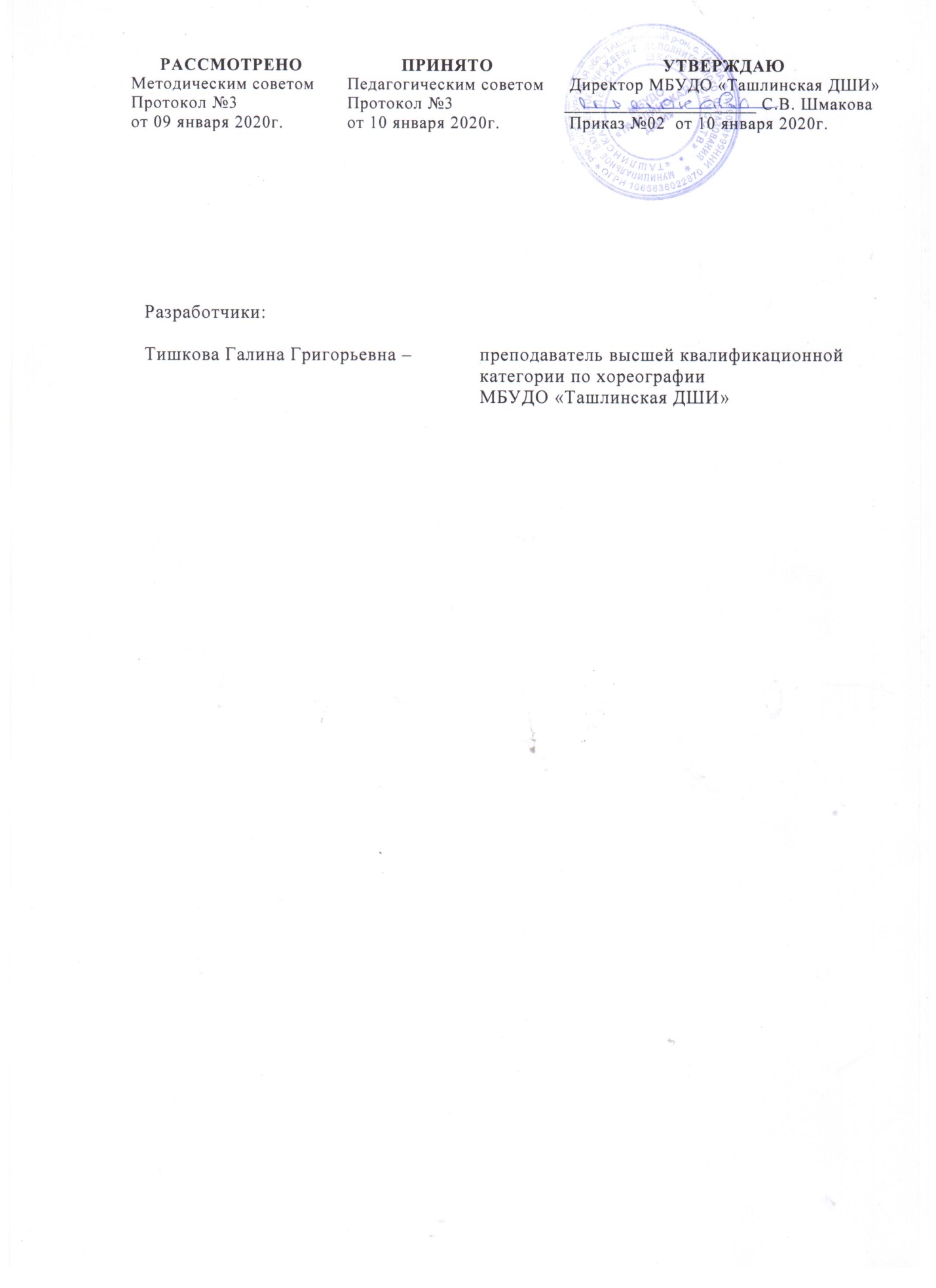 СОДЕРЖАНИЕОбщие сведенияПаспорт комплекта фонда оценочных средств для организации и проведения текущего контроля и промежуточной аттестацииТребования к приобретенным знаниям, умениям, навыкам учащихсяПеречень контрольно-оценочных средств по ДПОП в области хореографического искусстваПримерные требования к содержанию текущего контроля и промежуточной аттестации по ДПОП в области хореографического искусстваКритерии оценокПриложения  ОБЩИЕ СВЕДЕНИЯФонды оценочных средств - это комплекс методических и контрольных измерительных материалов, оценочных средств, предназначенных для определения качества результатов обучения и уровня сформированности знаний и умений обучающихся в ходе освоения дополнительной предпрофессиональной общеобразовательной программы в области хореографического искусств.Представленные в фондах оценочные средства включают в себя типовые задания, методы контроля, позволяющие оценить приобретенные знания, умения и навыки по каждой дисциплине учебного плана предметной области «Хореографическое творчество».Основными видами контроля знаний и умений обучающихся являются:текущий контроль знаний;промежуточная аттестация.Основными принципами организации и проведения всех видов контроля знаний и умений являются:систематичность;учёт индивидуальных способностей обучающихся;коллегиальность для проведения промежуточной аттестации обучающихся;учёт соответствия уровня знаний обучающихся требованиям дополнительных предпрофессиональных общеобразовательных программ.Текущий контроль знаний направлен на поддержание учебной дисциплины, выявление отношения учащегося к изучаемому предмету, организацию регулярного выполнения домашних занятий и иных видов самостоятельной работы обучающихся, повышение уровня освоения текущего учебного материала, преследование воспитательных целей с учётом индивидуальных психологических особенностей учащихся. Текущий контроль успеваемости учащихся проводится в счет аудиторного времени, предусмотренного на учебный предмет. Текущий контроль знаний обучающихся осуществляется регулярно (каждый урок) преподавателем, ведущим предмет, согласно расписанию занятий в течение учебных четвертей и полугодий. Результаты текущей успеваемости (оценки) фиксируются в журналах успеваемости и дневниках обучающихся. Формы текущего контроля успеваемости определяет преподаватель с учетом контингента обучающихся, содержания учебного материала и используемых им образовательных технологий.Промежуточная аттестация проводится с целью определения:качества реализации образовательного процесса;качества теоретической и практической подготовки по учебному предмету;уровня умений и навыков, сформированных у обучающегося на определенном этапе обучения.Промежуточная аттестация оценивает результаты учебной деятельности обучающихся по окончании полугодий учебного года по каждому учебному предмету.Основными формами промежуточной аттестации по дополнительным предпрофессиональным общеобразовательным программам являются: экзамен, зачет, контрольный урок. Контрольные уроки и зачеты в рамках промежуточной аттестации проводятся в конце учебных полугодий в счет аудиторного времени, предусмотренного на учебный предмет. Зачеты могут быть дифференцированными и недифференцированными с обязательным методическим обсуждением, носящим рекомендательный аналитический характер. При проведении недифференцированного зачета качество подготовки учащегося фиксируется словом «зачет» («незачет»). При проведении дифференцированного зачета качество подготовки учащегося оценивается по пятибалльной шкале: «отлично», «хорошо», «удовлетворительно», «неудовлетворительно». Экзамены проводятся за пределами аудиторных учебных занятий, т.е. по окончании проведения учебных занятий в учебном году, в рамках промежуточной (экзаменационной) аттестации.Оценка качества освоения учебных предметов включает в себя текущий контроль успеваемости, промежуточную аттестацию в конце учебного года.КОНТРОЛЬНО-ОЦЕНОЧНЫЕ СРЕДСТВАВ соответствии с федеральными  государственными требованиями к минимуму содержания, структуре и условиям реализации дополнительных предпрофессиональных общеобразовательных программ в области хореографического искусства, при прохождении текущего контроля и промежуточной аттестации обучающиеся должны продемонстрировать знания, умения и навыки, соответствующие программным требованиям, достаточный технический и исполнительский уровень для воссоздания художественного образа и стиля исполняемых танцевальных композиций.Текущий контроль обучающихся проводится на основе материалов фондов оценочных средств, включающих в себя класс-концерты, концерты, просмотры и методы контроля, позволяющие оценить приобретенные знания, умения и навыки. Текущий контроль успеваемости обучающихся проводится в течение учебного периода (четверти, полугодия) в целях:- контроля уровня достижения обучающимися результатов, предусмотренных образовательной программой;- оценки соответствия результатов освоения образовательных программ ФГТ.Текущий контроль осуществляет преподаватель, реализующий соответствующий учебный предмет. Порядок, формы, периодичность, количество обязательных мероприятий при проведении текущего контроля успеваемости обучающихся определяется педагогическим работником с учетом образовательной программы.Текущий контроль успеваемости направлен на выявление отношения обучающегося к изучаемому предмету, на организацию регулярных домашних занятий, на повышение уровня освоения текущего учебного материала.Текущий контроль осуществляется регулярно в рамках аудиторного времени и предполагает использование различных систем оценивания.Знания и практические навыки обучающихся оцениваются по пятибалльной системе и фиксируются в классном журнале:- 5 (отлично),- 4 (хорошо),- 3 (удовлетворительно),- 2 (неудовлетворительно).Отметка обучающемуся за четверть выставляется на основе итогов проверочных мероприятий с учетом знаний, умений, навыков обучающихся не позднее, чем за два дня до окончания учебного периода.При получения неудовлетворительного результата текущего контроля успеваемости обучающемуся предоставляется возможность повторно выполнить оценочную работу. Обучающимся, пропустившим уроки, предоставляется возможность ликвидировать отставания по учебным программам по индивидуальному плану (консультации, самостоятельные работы).Промежуточная аттестация проводится в форме контрольных уроков, зачетов и переводных экзаменов. Периодичность и формы промежуточной аттестации по каждому учебному предмету устанавливаются учебным планом дополнительной предпрофессиональной общеобразовательной программы в области хореографического искусства. Контрольные уроки, зачеты и переводные экзамены осуществляются в виде класс - концерта, просмотров концертных номеров. Контрольные уроки и зачеты в рамках промежуточной аттестации проводятся на завершающих полугодие учебных занятиях в счет аудиторного времени, предусмотренного на учебный предмет.Экзамены проводятся за пределами аудиторных учебных занятий.По завершении изучения учебных предметов, не предусматривающих проведение итоговой аттестации, по итогам промежуточной аттестации обучающимся выставляется оценка, которая заносится в свидетельство об окончании Школы.Промежуточная аттестация обучающихся по ДПОП в области хореографического искусства «Хореографическое творчество» проводится в форме контрольных уроков, зачётов, экзаменов по следующим учебным предметам:ТанецРитмикаГимнастикаКлассический танецНародно-сценический танецПодготовка концертных номеровПри прохождении промежуточной аттестации ученик должен продемонстрировать знания, умения и навыки в соответствии с программными требованиями, в том числе:знание основных исторических периодов развития хореографического искусства во взаимосвязи с другими видами искусств; знание профессиональной терминологии, хореографического репертуара; умение исполнять различные виды танца: классический, народно- сценический; навыки музыкально-пластического интонирования; навыки публичных выступлений; наличие кругозора в области хореографического искусства и культуры. По итогам зачёта, экзамена выставляется оценка «отлично», «хорошо», «удовлетворительно», «неудовлетворительно». Добавление «+» и «-» к результатам промежуточной аттестации допускаются.2. ПАСПОРТ КОМПЛЕКТА ОЦЕНОЧНЫХ СРЕДСТВ ДЛЯ ОРГАНИЗАЦИИ И ПРОВЕДЕНИЯ ТЕКУЩЕГО КОНТРОЛЯ И ПРОМЕЖУТОЧНОЙ АТТЕСТАЦИИФонды оценочных средств разработаны на основании и с учетом федеральных государственных требований к дополнительной предпрофессиональной общеобразовательной программе в области хореографического искусства «Хореографическое творчество», утвержденных приказом Министерства культуры Российской Федерации от 12.03.2012 № 158, Положения о порядке и формах проведения текущего контроля, промежуточной аттестации обучающихся, освоивших дополнительные  предпрофессиональные общеобразовательные программы в области искусств.ТРЕБОВАНИЯ К ПРИОБРЕТЕННЫМ ЗНАНИЯМ, УМЕНИЯМ И НАВЫКАМ УЧАЩИХСЯ При прохождении промежуточной аттестации обучающийся должен продемонстрировать знания, умения и навыки в соответствии с программными требованиями, такими как:«Танец»:знание основных элементов классического, народного танцев;знание о массовой композиции, сценической площадке, рисунке танца, слаженности и культуре исполнения танца; умение исполнять простые танцевальные этюды и танцы;умение ориентироваться на сценической площадке; умение самостоятельно создавать музыкально-двигательный образ; владение различными танцевальными движениями, упражнениями на развитие физических данных;навыки перестраивания из одной фигуры в другую;владение первоначальными навыками постановки корпуса, ног, рук, головы;навыки комбинирования движений;навыки ансамблевого исполнения, сценической практики.«Ритмика»:знание основных понятий, связанных с метром и ритмом, темпом и динамикой в музыке; знание понятия лада в музыке (мажор, минор) и умение отражать ладовую окраску в танцевальных движениях; первичные знания о музыкальном синтаксисе, простых музыкальных формах;представление о длительностях нот в соотношении с танцевальными шагами;умение согласовывать движения со строением музыкального произведения;навыки двигательного воспроизведения ритмических рисунков; навыки сочетания музыкально-ритмических  упражнений с танцевальными движениями.«Гимнастика»:знание анатомического строения тела;знание приемов правильного дыхания;знание правил безопасности при выполнении физических упражнений;знание о роли физической культуры и спорта в формировании здорового образа жизни;умение выполнять комплексы упражнений утренней и корригирующей гимнастики с учетом индивидуальных особенностей организма;умение сознательно управлять своим телом;умение распределять движения во времени и пространстве;владение комплексом упражнений на развитие гибкости корпуса;навыки координации движений.«Классический танец»:знание рисунка танца, особенностей взаимодействия с партнерами на сцене;знание балетной терминологии;знание элементов и основных комбинаций классического танца;знание особенностей постановки корпуса, ног, рук, головы, танцевальных комбинаций;знание средств создания образа в хореографии;знание принципов взаимодействия музыкальных и хореографических выразительных средств;умение исполнять на сцене классический танец, произведения учебного хореографического репертуара;умение исполнять элементы и основные комбинации классического танца;умение распределять сценическую площадку, чувствовать ансамбль, сохранять рисунок танца;умение осваивать и преодолевать технические трудности при тренаже классического танца и разучивании хореографического произведения;навыки музыкально-пластического интонирования.«Народно-сценический танец»:знание рисунка народно-сценического танца, особенностей взаимодействия с партнерами на сцене;знание балетной терминологии;знание элементов и основных комбинаций народно-сценического танца;знание особенностей постановки корпуса, ног, рук, головы, танцевальных комбинаций;знание средств создания образа в хореографии;знание принципов взаимодействия музыкальных и хореографических выразительных средств;умение исполнять на сцене различные виды народно-сценического танца, произведения учебного хореографического репертуара; умение исполнять народно-сценические танцы на разных сценических площадках;умение исполнять элементы и основные комбинации различных видов народно-сценических танцев;умение распределять сценическую площадку, чувствовать ансамбль, сохранять рисунок при исполнении народно-сценического танца;умение понимать и исполнять указания преподавателя;умение запоминать и воспроизводить текст народно-сценических танцев;навыки музыкально-пластического интонирования.«Подготовка концертных номеров»:умение осуществлять подготовку концертных номеров, партий под руководством преподавателя;умение работы в танцевальном коллективе;умение видеть, анализировать и исправлять ошибки исполнения;умение понимать и исполнять указания преподавателя, творчески работать над хореографическим произведением на репетиции;навыки участия в репетиционной работе.ПЕРЕЧЕНЬ КОНТРОЛЬНО-ОЦЕНОЧНЫХ СРЕДСТВ ПО ДОПОЛНИТЕЛЬНОЙ ПРЕДПРОФЕССИОНАЛЬНОЙ ОБЩЕОБРАЗОВАТЕЛЬНОЙ ПРОГРАММЕ В ОБЛАСТИ ХОРЕОГРАФИЧЕСКОГО ИСКУССТВА2 классы Требования к знаниям:знать позиции рук, ног, положения головы; понятие опорной и работающей ноги; правильной постановке корпуса; терминологию классического танца; последовательность исполнения движений у станка.Требования к умениям:уметь независимо от корпуса выворотно открывать работающую ногу; стоять на всей стопе без завала на большой палец; распределять тяжесть корпуса на опорную ногу; видеть свои и чужие ошибки исполнения движений; просчитать простейшую комбинацию.3 класс  Требования к знаниям:знать позиции рук, ног;понятие опорной и работающей ноги, правильной постановке корпуса; знать терминологию классического танца;последовательность исполнения экзерсиса у станка и на середине зала; понятие epaulement.Требования к умениям:уметь выворотно открывать работающую ногу; стоять на всей стопе без завала на большой палец; распределять тяжесть корпуса на опорную ногу; видеть свои и чужие ошибки исполнения движений, просчитать простейшую комбинацию, грамотно исполнять движения.4 класс  Требования к знаниям:    знать об исполнительских средствах выразительности танца;знать термины изученных движений;знать методику изученных программных движений;Требования к умениям:грамотно и выразительно исполнять программные движения и элементарные комбинации;сочетать пройденные упражнения в несложные комбинации; выполнять движения музыкально грамотно; справляться с музыкальным темпом урока; обосновано анализировать выполнение заданной комбинации; анализировать и исправлять допущенные ошибки; воспринимать разнообразие музыкально-ритмических рисунков; анализировать исполнение движений;уметь грамотно пользоваться методикой при выполнении движений.5 класс Требования к знаниям:знать понятие опорной и работающей ноги; знать терминологию классического танца;знать последовательность исполнения экзерсиса у станка и на середине зала;понятие epaulement, позы: croisee , effacee , ecartee вперед и назад на середине зала.Требования к умениям:уметь грамотно исполнять движения;уметь видеть свои и чужие ошибки исполнения движений; уметь просчитать учебную комбинацию; уметь грамотно объяснить исполнение движения.6 класс Требования к знаниям:знать и использовать методику исполнения изученных движений; знать терминологию движений и основных поз;знать об исполнительских средствах выразительности танца: определяющий характер музыки, выразительность рук, лица, походки, позы;знать правила выполнения того или иного движения, ритмическую раскладку.Требования к умениям:уметь исполнять грамотно, выразительно и свободно освоенный программный материал, изученный за данный срок обучения; уметь обосновано анализировать свое исполнение; уметь анализировать исполнение движений друг друга; уметь находить ошибки в исполнении других;анализировать музыку с точки зрения темпа, характера, музыкального жанра;уметь распределять свои силы, дыхание; уметь качественно исполнять движения.7 класс Требования к знаниям:знать и использовать методики исполнения изученных движений; знать терминологии движений и основных поз; знать об исполнительских средствах выразительности танца; знать правил выполнения того или иного движения, ритмической раскладки.Требования к умениям:уметь исполнять грамотно, выразительно и свободно освоенный программный материал; иметь уровень исполнительской техники и артистичности в соответствии с программными требованиями;освоение законченной танцевальной формы;уметь обоснованно анализировать свое исполнение и анализировать исполнение движений друг друга;уметь находить ошибки, как у себя, так и в исполнении других;уметь анализировать музыку с точки зрения темпа, характера, музыкального жанра;владение осознанным, правильным выполнением движений, самоконтроль над мышечным напряжением, координацией движений5. ПРИМЕРНЫЕ ТРЕБОВАНИЯ К СОДЕРЖАНИЮ ТЕКУЩЕГО КОНТРОЛЯ И ПРОМЕЖУТОЧНОЙ АТТЕСТАЦИИ ПО ДОПОЛНИТЕЛЬНОЙ ПРЕДПРОФЕССИОНАЛЬНОЙ ОБЩЕОБРАЗОВАТЕЛЬНОЙ ПРОГРАММЕ В ОБЛАСТИ ХОРЕОГРАФИЧЕСКОГО ИСКУССТВА8(9)-летний срок обученияУчебный предмет «Танец»1-2 классыОценка качества реализации программы по учебному предмету «Танец» включает в себя текущий контроль успеваемости и промежуточную аттестацию обучающегося.Формы текущего контроля и промежуточной аттестации: зачет (дифференцированный, недифференцированный).Текущий контроль по учебному предмету «Танец» проводится во время аудиторных занятий по четвертям учебного года.Форма промежуточный аттестации по учебному предмету «Танец» - зачет (класс-концерт). Зачет проводится в счет аудиторного времени во 2 и 4 полугодиях. По результатам итогового зачета 4 полугодия обучающимся выставляется оценка, которая заносится в свидетельство об окончании Школы.Во время контрольного урока или зачета, учащиеся исполняют заранее подготовленные преподавателем и проученные учащимися комбинации танцевальных движений, хореографические этюды.   	Танцевальные комбинации, этюды составляются преподавателем из движений, который соответствуют знаниям, умениям, навыкам по данному учебному предмету. Упражнения на середине зала:1. Деми плие, рэлевэ по всем позициям (с работой рук).2. Батман  тандю с переходом через па дегаже без остановки (с работой рук).3. Рэлевэ, плие рэлевэ по всем позициям (с рабой рук).4. Позиции ног (выворотные, прямые, обратные, параллельные).5. Проведение рук по позициям с элементами русского народного танца – комбинация.6. Приставные шаги - комбинация.7. Подготвка к «Гармошечка»  и «Гармошечка» 8. Сценический бег на месте и в продвижении вперёд. 9. «Ковырялочка» - комбинация.10. Подготовка к «Моталочке» и  «Моталочка»11. Галоп.12. Прыжки, подскоки.13.Танцевальные медленные шаги:- танцевальные шаги с носочка- переменный шаг- переменный шаг с притопом14. Каблучные шаги.15. Подготовка к дробям.16. Подскочные  шаги.17. Сценический бег, шаг польки.18. Припадания по 6 и 5 позиции.19. Комбинация «Притоптушки»Учебный предмет «Ритмика»1-2 классыОценка качества реализации программы по учебному предмету «Ритмика» включает в себя текущий контроль успеваемости и промежуточную аттестацию обучающегося.Формы текущего контроля и промежуточной аттестации: контрольные уроки, зачет (дифференцированный, недифференцированный).Текущий контроль по учебному предмету «Ритмика» проводится во время аудиторных занятий по четвертям учебного года.Форма промежуточный аттестации по учебному предмету «Ритмика» - зачет (класс-концерт). Зачет проводится в счет аудиторного времени во 2 и 4 полугодиях. По результатам итогового зачета 4 полугодия обучающимся выставляется оценка, которая заносится в свидетельство об окончании Школы.Во время контрольного урока или зачета,  учащиеся исполняют заранее подготовленные преподавателем и проученные учащимися ритмические, танцевальные комбинации, упражнения, этюды.   	Танцевальные, ритмические комбинации, упражнения, этюды составляются преподавателем из движений, который соответствуют знаниям, умениям, навыкам по данному учебному предмету. Упражнения на середине зала:1. Деми плие, по всем позициям.2. Батман тандю с переходом через па дегаже с остановкой.3. Рэлевэ, плие рэлевэ по всем позициям.4. Порт де бра (упражнение для рук). 5. Маршевая комбинация. 6. Сценичкский бег по диагонали.7. Прыжки на месте и в повороте по точкам, на 90⁰, 180⁰, 360⁰(с остановкой).8. Комбинация «От улыбки».9. Упражнения на улучшение координации движения.10. Вальсовая комбинация.11. Полька и галоп по кругу 16т.;8т.;4т.12. Понятие сильная доля муз./р.3/4., вальсовая комбинация, дирижирование.13. Понятие длительности звуков.14. Упражнение с предметами танца «Солнышко».15.  Ритмическое упражнение «Эхо».16. Полька, галоп - упражнения по диагонали.Учебный предмет «Гимнастика»1-2 классыОценка качества реализации программы по учебному предмету «Гимнастика» включает в себя текущий контроль успеваемости и промежуточную аттестацию обучающегося.Формы текущего контроля и промежуточной аттестации: контрольные уроки, зачет (дифференцированный, недифференцированный).Текущий контроль по учебному предмету «Гимнастика» проводится во время аудиторных занятий по четвертям учебного года.Форма промежуточной аттестации по учебному предмету «Гимнастика»:2 полугодие – контрольный урок (просмотр класса);4 полугодие – зачет (просмотр класса). Зачет проводится в счет аудиторного времени. По результатам итогового зачета 4 полугодия обучающимся выставляется оценка, которая заносится в свидетельство об окончании Школы.Во время контрольного урока или зачета, учащиеся исполняют заранее подготовленные преподавателем и проученные учащимися гимнастические, танцевальные комбинации, упражнения.   	Гимнастические комбинации, упражнения составляются преподавателем из движений, который соответствуют знаниям, умениям, навыкам по данному учебному предмету. Упражнения на середине зала:-«Складочка» VI позиции с обхватом рук за стопы.- «Складочка» по I позиции.- «Колечко» с глубоким port de bras назад, одновременно ноги согнуть в коленях, носками коснуться головы.- «Уголок» из положения – сидя.- Упражнение «самолетик руки в стороны.-Стойка на лопатках с поддержкой под спину.- «Лягушка» сидя.- «Лягушка» лежа на спине.- «Лягушка» лежа на животе.-Упражнение «Телефон»-Упражнение «Кошечка».- Упражнение «Лягушка» с наклоном вперед.-Упражнение «Корзиночка». В положении лежа на животе.Упражнение «Вазочка»-«Мост», стоя на коленях:-Из положения «стоя» опуститься на «мостик» и вернуться в исходное положение.-«Уголок» из положения лежа.-Стойка на лопатках без поддержки под спину.- Упражнение «Колесо»-Шпагаты: прямой, на праву, на левую ногу.Учебный предмет «Классический танец»Оценка качества реализации программы по учебному предмету «Классический танец» включает в себя текущий контроль успеваемости, промежуточную и итоговую аттестацию обучающегося.Формы текущего контроля и промежуточной аттестации: контрольные уроки, зачеты (дифференцированные, недифференцированные), экзамены.Текущий контроль по учебному предмету «Классический танец» проводится во время аудиторных занятий по четвертям учебного года. 5,7,9,11,13,15 полугодия –  зачеты, в счет аудиторного времени.Форма промежуточный аттестации по учебному предмету «Классический танец»:4 полугодие – зачет (класс-концерт); начиная с 6 полугодия – переводные экзамены, которые проводятся за пределами аудиторных учебных занятий в конце учебного года (экзаменационная неделя).Обучение по данному учебному предмету завершается итоговой аттестацией.Во время зачета, экзамена учащиеся исполняют заранее подготовленные преподавателем и проученные учащимися комбинации танцевальных движений, хореографические этюды.   	 Комбинации (этюды) составляются преподавателем из движений, указанных в перечне составляющих движений (элементов) для сдачи  зачета или переводного экзамена.  	Порядок исполнения комбинаций в экзерсисах должен соответствовать традиционным требованиям построения экзерсисов классического танца.Структура экзамена:а) Экзерсис у станка; б) Экзерсис на середине зала; в) Аллегро (прыжки)Экзерсис у станкаDemi plie et grand plie I, II, IV,V позициям в сочетании с различными положениями рук , port de bras (движения рук, перегибы корпуса) и degagee по II и IV позициям.Battements  tendus  по V и  I позициям во всех направлениях  en  face и в позах (croisee, efface, ecarte) в комбинации с:- battements tendus pour le pied в сторону; - double battements tendus; - pour batterrie (как подготовка к заноскам). Battement tendus jete по V и I позиции во всех направлениях en face и на позы (croisee, efface, ecarte) в комбинации с: - battements tendus jete с pique; - balancoire. 4. Preparation к rond de jambe par terre en dehors, en dedans et rond de jambe par terre en dehors, en dedans в комбинации с:- passe par terre с demi plie по I позиции, с окончанием в demi plie; - rond de jambe par terre на demi plie; - demi rond de jambe на 45° en dehors, en dedansна целой стопе, на полупальцах и на demi plié;-    port de bras (перегибы корпуса) в различных сочетаниях в сторону, вперед, назад;III форма port de bras с вытянутой ногой назад. 5. Battements fondu во всех направлениях носком в пол, на 45°, 90° en face и на позы в комбинации с: с plie releve во всех направлениях на всей стопе и с выходом на  полупальцы; battements soutenu во всех направлениях носком в пол, на 45°, 90°; pas tombe с фиксацией ноги в положении sur le cou de pied на месте и с продвижением; с продвижением и фиксацией ноги носком в пол, фиксацией ноги на 45°; на полупальцах во всех направлениях; double battements fondu. 6. Temps re1eve (preparation к rond de jambe en l air) en dehors et en dedans. 7.  Rond de jambe en l air en dehors, en dedans. 8.Battements frappe et battements double frappe во всех направлениях в комбинации с: battements double frappe с окончанием в demi plie; с окончанием в demi plie носком в пол и поворотом в малые позы; - с выходом на полупальцы. 9. Petit battements с акцентом sur le cou de pied сзади и условное спереди;- на полупальцах.10. Adajio в сочетании с:- battements re1eve  lent на 90°  во всех направлениях;- battements developpe во всех направлениях; - battements developpe в сочетании с plie releve; demi rond et grand rond на 90° en dehors et en dedans на целой стопе, на полупальцах, на demi plie; положение attitude вперед и назад; - battements soutenus во всех направлениях на 90° en face, в позах классического танца; - battements developpe в сочетании с pas tombee с продвижением и окончанием ноги носком в пол.Grand battements jete из I, V позиций во всех направлениях en face и на большие позы (cruise, efface, ecarte) в комбинации с:- с passe par terre через I позицию и с фиксацией ноги носком в пол; - grand battements jete developpe (мягкий battements). Flic-flac: - на 1/2 поворота en dehors et en dedans;- en tournant en dehors et en dedans на 360° Поворот soutenu на 360° Pas de bourree simple en tournant. Pаs de bourre ballotte. Pas de bourre dessus - dessous. Releve no I, II, V позициям: - с вытянутых ног, - с demi - plie. Экзерсис на середине залаDemi  -  plie  et no  grand  plie  I,  II,  IV,  V  позициям  в  сочетании  с различными положениями рук.Battements tendus по V и I позициям во всех направлениях en face,   в малых и больших позах в комбинации с:pour le pied и demi plie в сторону; double battements tendus; в позах в сочетании с degagee и фиксацией arabesque; en tournent на 1/4, ½ поворота en dehors et en dedans. Battements tendus jete по V и I позиции во всех направлениях en face, в малых и больших позах в комбинации с:- battements tendus jete с pique; - в позах в сочетании с balancoire, pique с фиксацией arabesque; - battements  tendu  jete в  сочетании  с  flic-flac  en  tournant  en  dehors  et  en dedans.Rond de jambe par terre en dehors, en dedans в комбинации с:- на demi plie; - en tournent на 1/4 поворота en dehors et en dedans. Battements fondu во всех направлениях носком в пол на 45 , 90 face, в малых и больших позах в комбинации с:- soutenu u demi plie во всех направлениях на 45; - fondu с plie-releve на всей стоне с фиксацией ноги на 45; - с demi rond на 45  en dehors, en dedans на целой стопе и на полупальцах; - с поворотом  fouette на 1/8, на 1/4, на 1/2 круга носком в пол.  Battements frappe et battements double frappe во всех направлениях en   face, в малых и больших позах в комбинации с:- носком в пол и на 45; - с окончанием в demi plie и фиксацией ноги носком; - battements double frappe с окончанием в demi plie и с подворотом в малые позы на полупальцах.Adajio в сочетании с:- battements  re1eve  lent на 90 во всех направлениях;- battements developpe во всех направлениях в больших позах в сочетании с arabesgue, attitudes c окончанием в demi – plié.Grand battements jete из I, V позиций во всех направлениях en face, в больших позах в  комбинации с pointee.  I, II, III, IV, V, VI формы port de bras. Releve no I, II, V позициям: 	- с вытянутых ног, 	- с demi plie. Позы epaulement (croisee, efface, ecarte). Arabesque: (I, II, III, IV). Temps lie par terre en dehors et en dedans: - temps lie par terre с перегибом корпуса. Раs balance. Preparation к pirouette с IV, V позиции. Tours chaines. Preparation к glissade en tournent и вращение glissade en tournent по   диагонали.Preparation к tour en dedans et pirouettes en dedans (tour pique). Preparation к tour et pirouettes en dehors с dedagee (по диагонали). Tours c temps leve sur le cou de pied. AllegroTemps leve saute no I,II IV, V позициям на месте и с продвижением;Petit changement de pied et grand changement de ied: - en tournant на 1/8, 1/4, 1/2 поворота. Раз echappeЕn tournant на 1/4поворота; Battue. Pas assemble - в сторону, вперед и назад:с продвижением в сочетании с pas glissade; Pas assemble с продвижением приемом шаг-coupe.Double assemble. Sissonne simple en face: En tournant на 1/2 поворота в сочетании с шагом coupe-аssemble. Pas jete en face. Temps leve с фиксацией ноги на sur le cou de pied.Pas glissade в сторону, вперед, назад. Sissone tombe в сторону, вперед, назад. Pas chasse в сторону, вперед, назад. Sissone ferme в сторону, вперед, назад: в I,II,III arabesque. Entrechat catre, royale. Temps leve saute no V позиции с продвижением по диагонали приемом soubreseuant. Sisson ouverte на 45° во всех направлениях; Sisson ouverte par developpe на 90° en face; Sisson ouverte с окончанием в attitude с epaulement на epaulement. Pas de chat. Учебный предмет «Народно-сценический танец»Оценка качества реализации программы по учебному предмету «Народно-сценический танец» включает в себя текущий контроль успеваемости, промежуточную и итоговую аттестацию обучающегося.Формы текущего контроля и промежуточной аттестации: контрольные уроки, зачеты (дифференцированные, недифференцированные), экзамены.Текущий контроль по учебному предмету «Народно-сценический танец» проводится во время аудиторных занятий по четвертям учебного года. 5,7,9,11,13,15 полугодия –  зачеты, в счет аудиторного времени.Форма промежуточный аттестации по учебному предмету «Народно-сценический танец» – переводные экзамены, которые проводятся за пределами аудиторных учебных занятий в конце учебного года (экзаменационная неделя) начиная с 6 полугодия.Обучение по данному учебному предмету завершается итоговой аттестацией.Во время зачета, экзамена учащиеся исполняют заранее подготовленные преподавателем и проученные учащимися комбинации танцевальных движений, хореографические этюды.   	 Комбинации (этюды) составляются преподавателем из движений, указанных в перечне составляющих движений (элементов) для сдачи  зачета или переводного экзамена в национальных характерах народно-сценического танца.Структура экзамена: а) Экзерсис у станка;  б) Комбинации  на середине зала;   в) Исполнение этюдовПорядок исполнения комбинаций в экзерсисах должен соответствовать традиционным требованиям построения экзерсисов народно-сценического танцаЭкзерсис у станка:Деми плие и гранд плие – Грузинский х/р.Батман тандю - Эстонский х/р.Батман тандю жете - Итальянский х/р.Ронд де жамб пар терр - Польский х/р.Батман фондю – Русский х/р.«Пассе» - Венгерский х/р.Каблучный батман- татарский х/р.			На выстукивание – русский х/р.Флик – фляк - Закарпатский х/р.Адажио - Русский х/р.Гранд батман жете - Испанский х/р.«Веер» дубль-флик по полу с работой пятки опорной ноги. «Веер» по воздуху со скачком на опорной ноге.Большие броски (гранд батман): а) с растяжкой; б) с опусканием на колено; в) сквозные броски (балансе); «Молоточки» лицом к станку.Упражнения на середине зала:Проведение рук по позициям с элементами русского народного танцаПриставные шаги – комбинация в русском  х/ре«Верёвочка» - комбинация в украинском х/ре«Моталочка» - комбинация в русском  х/ре«Молоточки» - комбинация в русском  х/реДробная комбинация в русском  х/реДробные шаги в русском  х/реПроходки - комбинация в русском  х/ре, украинском х/реКомбинация «Кнопочки баянные» - комбинация в русском  х/реКомбинированные дроби - русском  х/ре«Барыня»- комбинация в русском  х/реКомбинация в испанском х/реКомбинация в татарском х/реКомбинация в белорусском х/реВращения на середине зала1.Подготовительные упражнения;2.Поворот plie-retere с переступанием на полупальцах.3.Повороты на двух ногах на полупальцах;4.Повороты на одной ноге (вправо, влево);5.Вращение по 2 позиции невыворотно, стремительно.6.Отскоки по 1 прямой позиции в повороте с выносом правой ноги на каблук. Вращения по диагонали зала1. Shaine:- Shaine в сочетании с вращением на мелких переступаниях в demi plie;           - Shaine в сочетании с вращением на каблучок;- То же с двойным вращением 2. Маленькие «блинчики» в сочетании с воздушной прокруткой. Вращение на перескоках с ударами по 1 прямой позиции (стремительное). Вращения в характере пройденных национальных танцев. Вращения по кругу зала:1. Отработка концовок во вращениях соответственно пройденным приемам вращений на середине зала.2. Вращения в различных сочетаниях и в различных музыкальных ритмах. 3. Вращения в характере изученных национальностей.ЭтюдыТанцевальный этюд на элементах УКРАИНСКОГО народного танца1.Позиции и положения ног.2.Положение рук в танце.3.«Бегуниц»4.«Выхилясник»5.Шаг в сторону в полуприседании с последующими двумя переступаниями по 3-й свободной позиции.6.«Голубец» 7.«Перебор» - 3 переступания на месте по 1-й позиции. 8.Основной ход к танцу «Гопак».9.Легкий бег.10.Падебаски 11.«Голубец»- подбивание ноги подряд в сторону.12.Подготовка к парному вращению.13.Уступающий переход на различных движениях.14.Опускание на колено: а) с шага; б) с выпадом.15.«Верёвочка»16.Вращение в паре во внутрь.17.Парные проходкиТанцевальный этюд на элементах ПОЛЬСКОГО народного танца:1.Позиции и положения ног.2.Положение рук в танце.3.Волнообразное положение руки. 4.«Ключ» - удар каблуками:а) одинарный; б) двойной.5.Шаг в сторону в полуприседании с последующими двумя переступаниями по 3-й свободной позиции.6.«Голубец» 7.«Перебор» - 3 переступания на месте по 1-й позиции. 8.Основной ход мазурки.9.Легкий бег.10.«Отбиянэ»- скольжение одной ногой с подбиванием её другой. 11.«Голубец»- подбивание ноги подряд в сторону.12.Подготовка к парному вращению.13.Уступающий переход на различных движениях.14.Опускание на колено: а) с шага; б) с выпадом.15.Обвод девушки за руку: а) стоя на колене; б) стоя на выпаде.16.Вращение в паре во внутрь.17.«Кабриоль» в сторону 45 градусов в прямом положении.Танцевальный этюд на элементах ЦЫГАНСКОГО сценического танца:1.Положения рук.2.Движения рук.3.Движения плеч.4.Боковой ход на полупальцах с разворотом стоп.5.Шаги с продвижением вперед и назад на полупальцах с переходом на всю стопу с легким сгибанием колена опорной ноги.6.Выпад на ногу.7.Прыжок с легким переступанием.8.Наклоны и перегибы корпуса.9.Шаги с поворотом.10.Переменные шаги с хлопками.11.Чечетка.12.Соскоки.13.Хлопки по коленям.14.Переступания на полупальцах по III позиции.15.Беглый шаг.Танцевальный этюд на элементах ВЕНГЕРСКОГО сценического танца:1.Положения рук.2.Вынимание ноги (девелёппе) вперед с одновременным проскальзыванием на опорной ноге вперед.3.Двойное «заключение» в повороте. 4.«Веревочка».5.Перебор (па де баск): а) из стороны в сторону; б) спереди назад; в) сзади вперед.6.Опускание на колено с шага.7.Повороты:а) на обеих ногах по V позиции внутрь и наружу; б) на одной ноге из IV открытой позиции. 8.«Голубец».9. Ходы «Чардаш»:а) шаг в сторону, вперед или назад в прямом положении ног с последующей подставкой свободной ноги в I прямую позицию;б) шаг одной ногой в сторону в прямом положении с поворотом стопы свободной ноги в открытое положение и из открытого положения в прямое с двумя ударами ребром каблука.10.Переступания:а) шаг или перескок в сторону в прямом положении с двумя последующими переступаниями по I прямой позиции;б) шаг или перескок в сторону в прямом положении с двумя последующими переступаниями одной ногой спереди на ребро каблука, другой сзади на низких полупальцах; в) шаг или перескок в сторону в свободном положении с двумя последующими переступаниями в перекрещенном положении, одной ногой сзади на полупальцы, другой спереди на всю стопу; г) шаг или перескок в сторону с двумя последующими переступаниями в перекрещенном положении одной ногой сзади на полупальцы, другой в полуприседании спереди на всю стопу.Учебный предмет «Подготовка концертных номеров»              Оценка качества освоения учебного предмета "Подготовка концертных номеров" включает в себя текущий контроль успеваемости и промежуточную аттестацию обучающихся в конце каждого учебного года (начиная с 3 класса). Формы текущего контроля и промежуточной аттестации: контрольные уроки, зачеты (дифференцированные, недифференцированные).Успеваемость обучающихся так же проверяется на различных публичных выступлениях: просмотрах, концертах, конкурсах и т.д.Текущий контроль успеваемости обучающихся проводится в счет аудиторного времени, предусмотренного на учебный предмет.Промежуточная аттестация проводится в форме зачетов. Зачеты в рамках промежуточной аттестации проводятся в конце учебного года в счет аудиторного времени, предусмотренного на учебный предмет. Зачеты проходят в виде просмотров, концертных выступлений.Демонстрация танцевальных движений.Музыкальная раскладка танцевальных движений.Разбор особенности исполнения танцевальных движений.Изучение танцевальных связок.Разучивание и исполнение танцевальных связок, вариаций, этюдов в медленном, затем в нужном темпе.Помощь учащимся, отстающим в освоение программы и репертуара.Разучивание хореографических композиций.Участие в концертных программах школы.Работа над развитием пластичности, выразительности и индивидуальности исполнения.Участие в муниципальных, областных, региональных, международных конкурсах и фестивалях.Работа над осмыслением, запоминанием и оцениванием культуры своих движений.Исполнение танцевальных вариаций с сохранением танцевальной осанки, манеры и характера.Развитие мизансценического мышления и пластического воображения учащихся.Воспитание вкуса и профессионального интереса к искусству танца.1 класс	Приобретение навыка: танцевать в паре и чувствовать партнера, распределять сценическую площадку. Примерный перечень хореографических номеров:Танцы на основе изученных движений по предметам «Ритмика», «Танец»1. «Кукла» (произвольная композиция). 2. Танец гномов-лилипутов (произвольная композиция). 3. Русский танец «Как вставала я радешенько»	Текущий контроль проводится по результатам  концертных просмотров.2 класс	Изучение движений и их разнообразных вариаций, что способствует улучшению памяти, умению сосредотачиваться, необходимому в хореографических постановках. Примерный перечень хореографических номеров:1. «Танец будильников» 2. Русский  танец «Брыня»3. Танец с балалайками	Текущий контроль проводится по результатам концертных просмотров и  конкурсных выступлений.3 классУсложнение движений, их соединение между собой, умение перейти от одного движения к другому. Отработка исполнения обучающимися небольших вариаций их танцев народов мира и русских народных постановок.Примерный перечень хореографических номеров:(возможны изменения на усмотрение педагога)1. Русский танец со стульчиками.2. Сюита бальных танцев.3. Танец «Домовёнок».Текущий контроль проводится по результатам концертных просмотров и  конкурсных выступлений.	В конце учебного года проводится промежуточная аттестация в форме зачета (дифференцированный).4 класс	Воспитание у детей навыков, которые помогают создавать танцевальные образы. Изучение танцев и объяснение смысла изучаемых номеров. Знание и понимание образного содержания исполняемой композиции.Примерный перечень хореографических номеров:1. Белорусский танец 2. Украинский танец3. Татарский танецТекущий контроль проводится по результатам концертных просмотров и  конкурсных выступлений.	В конце учебного года проводится промежуточная аттестация в форме зачета (дифференцированный).5 классУмение выполнять различные движения в соответствии с характером танца; работать в ансамбле, обладать устойчивыми навыками культуры сценического поведения.Примерный перечень хореографических номеров:1. Русский танец2. Еврейский танец3. Плясовой хоровод.Текущий контроль проводится по результатам концертных просмотров и  конкурсных выступлений.	В конце учебного года проводится промежуточная аттестация в форме зачета (дифференцированный).6 классУмение выполнять движения классического и народного танца, усложняя танцевальные комбинации, используя весь изученный арсенал хореографической лексики; раскрывать свою исполнительскую индивидуальность и работать в ансамбле; обладать чувством ответственности при выступлении на любой сценической площадке. Примерный перечень хореографических номеров:1. Русская плясовая2. Танцы, построенные на танцевальных (плясовых) традициях областей России3. Украинский танец парный.4. Молдавский танец. Текущий контроль проводится по результатам концертных просмотров и  конкурсных выступлений.	В конце учебного года проводится промежуточная аттестация в форме зачета (дифференцированный).7 класс	Работа над приобретением навыков культуры общения, стремлением совершенствовать танцевальное мастерство  и через танец постигать культуру народов мира.Примерный перечень хореографических номеров:1. Танцы, построенные на танцевальных (плясовых) традициях областей России3. Польский танец4. Итальянский танец Текущий контроль проводится по результатам концертных просмотров и  конкурсных выступлений.	В конце учебного года проводится промежуточная аттестация в форме зачета (дифференцированный).8 класс Работа над совершенствованием  танцевального   и актёрского мастерства, и через танец постигать культуру народов мира.Примерный перечень хореографических номеров:Греческий танец.Испанский танец.Венгерский танец.Текущий контроль проводится по результатам концертных просмотров и  конкурсных выступлений.По результатам итогового зачета 16 полугодия обучающимся выставляется оценка, которая заносится в свидетельство об окончании школы.ПРИМЕРНЫЕ ТРЕБОВАНИЯ К СОДЕРЖАНИЮ ТЕКУЩЕГО КОНТРОЛЯ И ПРОМЕЖУТОЧНОЙ АТТЕСТАЦИИ ПО ДОПОЛНИТЕЛЬНОЙ ПРЕДПРОФЕССИОНАЛЬНОЙ ОБЩЕОБРАЗОВАТЕЛЬНОЙ ПРОГРАММЕ В ОБЛАСТИ ХОРЕОГРАФИЧЕСКОГО ИСКУССТВА5(6)-летний срок обученияУчебный предмет «Ритмика»1 классОценка качества реализации программы по учебному предмету «Ритмика» включает в себя текущий контроль успеваемости и промежуточную аттестацию обучающегося.Формы текущего контроля и промежуточной аттестации: контрольные уроки, зачет (дифференцированный, недифференцированный).Текущий контроль по учебному предмету «Ритмика» проводится во время аудиторных занятий по четвертям учебного года.Форма  промежуточный аттестации по учебному предмету «Ритмика»:2 полугодие – зачёт (просмотр класса);Зачет проводится в счет аудиторного времени. По результатам итогового зачета 2 полугодия обучающимся выставляется оценка, которая заносится в свидетельство об окончании школы.Во время контрольного урока или зачета,  учащиеся исполняют заранее подготовленные преподавателем и проученные учащимися ритмические, танцевальные комбинации, упражнения, этюды.   	Танцевальные, ритмические комбинации, упражнения, этюды составляются преподавателем из движений, который соответствуют знаниям, умениям, навыкам по данному учебному предмету. Упражнения на середине зала:1. Деми плие, по всем позициям.2. Батман тандю с переходом через па дегаже с остановкой.3. Рэлевэ, плие рэлевэ по всем позициям.4. Порт де бра (упражнение для рук). 5. Маршевая комбинация. 6. Сценичкский бег по диагонали.7. Прыжки на месте и в повороте по точкам, на 90⁰, 180⁰, 360⁰(с остановкой).8. Комбинация «От улыбки».9. Упражнения на улучшение координации движения.10. Вальсовая комбинация.11. Полька и галоп по кругу 16т.;8т.;4т.12. Понятие сильная доля муз./р.3/4., вальсовая комбинация, дирижирование.13. Понятие длительности звуков.14. Упражнение с предметами танца «Солнышко».15.  Ритмическое  упражнение «Эхо».16. Полька, галоп - упражнения по диагонали.Учебный предмет «Гимнастика»1 классОценка качества реализации программы по учебному предмету «Гимнастика» включает в себя текущий контроль успеваемости и промежуточную аттестацию обучающегося.Формы текущего контроля и промежуточной аттестации: контрольные уроки, зачет (дифференцированный, недифференцированный).Текущий контроль по учебному предмету «Гимнастика» проводится во время аудиторных занятий по четвертям учебного года.Форма  промежуточный аттестации по учебному предмету «Гимнастика»:2 полугодие – зачёт (просмотр класса);Зачет проводится в счет аудиторного времени. По результатам итогового зачета 2 полугодия обучающимся выставляется оценка, которая заносится в свидетельство об окончании школы.Во время контрольного урока или зачета,  учащиеся исполняют заранее подготовленные преподавателем и проученные учащимися гимнастические, танцевальные комбинации, упражнения.   	Гимнастические комбинации, упражнения составляются преподавателем из движений, который соответствуют знаниям, умениям, навыкам по данному учебному предмету. Упражнения на середине зала:-«Складочка» VI позиции с обхватом рук за стопы.- «Складочка» по I позиции.- «Колечко» с глубоким port de bras назад- «Уголок» из положения – сидя:- Упражнение «самолетик руки в стороны.-Стойка на лопатках с поддержкой под спину.- «Лягушка» сидя.- «Лягушка» лежа на спине.- «Лягушка» лежа на животе.-Упражнение «Телефон»-Упражнение «Кошечка».- Упражнение «Лягушка» с наклоном вперед.-Упражнение «Корзиночка». В положении лежа на животе.Упражнение «Вазочка»-«Мост», стоя на коленях:-Из положения «стоя» опуститься на «мостик» и вернуться в исходное положение.-«Уголок» из положения лежа.-Стойка на лопатках без поддержки под спину.- Упражнение «Колесо»-Шпагаты.Учебный предмет «Классический танец»Оценка качества реализации программы по учебному предмету «Классический танец» включает в себя текущий контроль успеваемости, промежуточную и итоговую аттестацию обучающегося.Формы текущего контроля и промежуточной аттестации: контрольные уроки, зачеты (дифференцированные, недифференцированные), экзамены.Текущий контроль по учебному предмету «Классический танец» проводится во время аудиторных занятий по четвертям учебного года. 3,5,7,9 полугодия – текущий контроль в форме зачета, в счет аудиторного времени.Форма промежуточный аттестации по учебному предмету «Классический танец»:2 полугодие – зачет (класс-концерт); начиная с 4 полугодия – переводные экзамены, которые проводятся за пределами аудиторных учебных занятий в конце учебного года (экзаменационная неделя).Обучение по данному учебному предмету завершается итоговой аттестацией.Во время зачета, экзамена учащиеся исполняют заранее подготовленные преподавателем и проученные учащимися комбинации танцевальных движений, хореографические этюды.   	 Комбинации (этюды) составляются преподавателем из движений, указанных в перечне составляющих движений (элементов) для сдачи  зачета или переводного экзамена.  	Порядок исполнения комбинаций в экзерсисах должен соответствовать традиционным требованиям построения экзерсисов классического танца.Структура экзамена:а) Экзерсис у станка; б) Экзерсис на середине зала; в) Аллегро (прыжки)Экзерсис у станка1. Demi plie et grand plie I, II, IV,V позициям в сочетании с различными положениями рук , port de bras (движения рук, перегибы корпуса) и degagee по II и IV позициям.2. Battements  tendus  по V и  I позициям во всех направлениях  en  face и в позах (croisee, efface, ecarte) в комбинации с:- battements tendus pour le pied в сторону; - double battements tendus; - pour batterrie (как подготовка к заноскам). 3. Battement tendus jete по V и I позиции во всех направлениях en face и на позы (croisee, efface, ecarte) в комбинации с: - battements tendus jete с pique; - balancoire. 4. Preparation к rond de jambe par terre en dehors, en dedans et rond de jambe par terre en dehors, en dedans в комбинации с:- passe par terre с demi plie по I позиции, с окончанием в demi plie; - rond de jambe par terre на demi plie; - demi rond de jambe на 45° en dehors, en dedansна целой стопе, на полупальцах и на demi plié;-    port de bras (перегибы корпуса) в различных сочетаниях в сторону, вперед, назад;III форма port de bras с вытянутой ногой назад. 5. Battements fondu во всех направлениях носком в пол, на 45°, 90° en face и на позы в комбинации с: с plie releve во всех направлениях на всей стопе и с выходом на  полупальцы; battements soutenu во всех направлениях носком в пол, на 45°, 90°; pas tombe с фиксацией ноги в положении sur le cou de pied на месте и с продвижением; с продвижением и фиксацией ноги носком в пол, фиксацией ноги на 45°; на полупальцах во всех направлениях; double battements fondu. 6. Temps re1eve (preparation к rond de jambe en l air) en dehors et en dedans. 7.  Rond de jambe en l air en dehors, en dedans. 8. Battements frappe et battements double frappe во всех направлениях в комбинации с: battements double frappe с окончанием в demi plie; с окончанием в demi plie носком в пол и поворотом в малые позы; - с выходом на полупальцы. 9. Petit battements с акцентом sur le cou de pied сзади и условное спереди;- на полупальцах.10. Adajio в сочетании с:- battements re1eve  lent на 90°  во всех направлениях;- battements developpe во всех направлениях; - battements developpe в сочетании с plie releve; demi rond et grand rond на 90° en dehors et en dedans на целой стопе, на полупальцах, на demi plie; положение attitude вперед и назад; - battements soutenus во всех направлениях на 90° en face, в позах классического танца; - battements developpe в сочетании с pas tombee с продвижением и окончанием ноги носком в пол.Grand battements jete из I, V позиций во всех направлениях en face и на большие позы (cruise, efface, ecarte) в комбинации с:- с passe par terre через I позицию и с фиксацией ноги носком в пол; - grand battements jete developpe (мягкий battements). Flic-flac: - на 1/2 поворота en dehors et en dedans;- en tournant en dehors et en dedans на 360° Поворот soutenu на 360° Pas de bourree simple en tournant. Pаs de bourre ballotte. Pas de bourre dessus - dessous. Releve no I, II, V позициям: - с вытянутых ног, - с demi - plie. Экзерсис на середине зала1. Demi  -  plie  et no  grand  plie  I,  II,  IV,  V  позициям  в  сочетании  с различными положениями рук.2. Battements tendus по V и I позициям во всех направлениях en face,   в малых и больших позах в комбинации с:pour le pied и demi plie в сторону; double battements tendus; в позах в сочетании с degagee и фиксацией arabesque; en tournent на 1/4, ½ поворота en dehors et en dedans. 3. Battements tendus jete по V и I позиции во всех направлениях en face, в малых и больших позах в комбинации с:- battements tendus jete с pique; - в позах в сочетании с balancoire, pique с фиксацией arabesque; - battements  tendu  jete в  сочетании  с  flic-flac  en  tournant  en  dehors  et  en dedans.4. Rond de jambe par terre en dehors, en dedans в комбинации с:- на demi plie; - en tournent на 1/4 поворота en dehors et en dedans. 5. Battements fondu во всех направлениях носком в пол на 45 , 90 face, в малых и больших позах в комбинации с:- soutenu u demi plie во всех направлениях на 45; - fondu с plie-releve на всей стоне с фиксацией ноги на 45; - с demi rond на 45  en dehors, en dedans на целой стопе и на полупальцах; - с поворотом  fouette на 1/8, на 1/4, на 1/2 круга носком в пол. 6. Battements frappe et battements double frappe во всех направлениях en   face, в малых и больших позах в комбинации с:- носком в пол и на 45; - с окончанием в demi plie и фиксацией ноги носком; - battements double frappe с окончанием в demi plie и с подворотом в малые позы на полупальцах.7. Adajio в сочетании с:- battements  re1eve  lent на 90 во всех направлениях;- battements developpe во всех направлениях в больших позах в сочетании с arabesgue, attitudes c окончанием в demi – plié.8. Grand battements jete из I, V позиций во всех направлениях en face, в больших позах в  комбинации с pointee. I, II, III, IV, V, VI формы port de bras. 10. Releve no I, II, V позициям: 	- с вытянутых ног, 	- с demi plie. 11. Позы epaulement (croisee, efface, ecarte). 12. Arabesque: (I, II, III, IV). 13. Temps lie par terre en dehors et en dedans: - temps lie par terre с перегибом корпуса. 14. Раs balance. 15. Preparation к pirouette с IV, V позиции. 16. Tours chaines. 17. Preparation к glissade en tournent и вращение glissade en tournent по   диагонали.18. Preparation к tour en dedans et pirouettes en dedans (tour pique). 19. Preparation к tour et pirouettes en dehors с dedagee (по диагонали). 20. Tours c temps leve sur le cou de pied. Allegro1.Temps leve saute no I,II IV, V позициям на месте и с продвижением;2. Petit changement de pied et grand changement de ied: - en tournant на 1/8, 1/4, 1/2 поворота. 3. Раз echappe4. Еn tournant на 1/4поворота; 5. Battue. 6. Pas assemble - в сторону, вперед и назад:7. с продвижением в сочетании с pas glissade; 8. Pas assemble с продвижением приемом шаг-coupe.9. Double assemble. 10. Sissonne simple en face: 11. En tournant на 1/2 поворота в сочетании с шагом coupe-аssemble. 12. Pas jete en face. 13. Temps leve с фиксацией ноги на sur le cou de pied.14. Pas glissade в сторону, вперед, назад. 15. Sissone tombe в сторону, вперед, назад. 16. Pas chasse в сторону, вперед, назад. 17. Sissone ferme в сторону, вперед, назад: в I,II,III arabesque. Entrechat catre, royale. Temps leve saute no V позиции с продвижением по диагонали приемом soubreseuant. Sisson ouverte на 45° во всех направлениях; Sisson ouverte par developpe на 90° en face; Sisson ouverte с окончанием в attitude с epaulement на epaulement. Pas de chat. Учебный предмет «Народно-сценический танец»Оценка качества реализации программы по учебному предмету «Народно-сценический танец» включает в себя текущий контроль успеваемости, промежуточную и итоговую аттестацию обучающегося.Формы текущего контроля и промежуточной аттестации: контрольные уроки, зачеты (дифференцированные, недифференцированные), экзамены.Текущий контроль по учебному предмету «Народно-сценический танец» проводится во время аудиторных занятий по четвертям учебного года. 3,5,7,9 полугодия – текущий контроль в форме зачета, в счет аудиторного времени.Форма промежуточный аттестации по учебному предмету «Народно-сценический танец»:2 полугодие – зачет (класс-концерт); начиная с 4 полугодия – переводные экзамены, которые проводятся за пределами аудиторных учебных занятий в конце учебного года (экзаменационная неделя).Обучение по данному учебному предмету завершается итоговой аттестацией.Во время зачета, экзамена учащиеся исполняют заранее подготовленные преподавателем и проученные учащимися комбинации танцевальных движений, хореографические этюды.   	 Комбинации (этюды) составляются преподавателем из движений, указанных в перечне составляющих движений (элементов) для сдачи  зачета или переводного экзамена в национальных характерах народно-сценического танца.Структура экзамена: а) Экзерсис у станка;  б) Комбинации  на середине зала;   в) Исполнение этюдовПорядок исполнения комбинаций в экзерсисах должен соответствовать традиционным требованиям построения экзерсисов народно-сценического танцаЭкзерсис у станка:Деми плие и гранд плие – Русский х/р.Батман тандю - Эстонский х/р.Батман тандю жете – Русский х/р.Ронд де жамб пар терр - Польский х/р.Батман фондю – Русский х/р.«Пассе» - Венгерский х/р.Каблучный батман - татарский х/р.			На выстукивание – русский х/р.Флик – фляк - Закарпатский х/р.Адажио - Русский х/р.Гранд батман жете - Испанский х/р.«Веер» дубль-флик по полу с работой пятки опорной ноги. «Веер» по воздуху со скачком на опорной ноге.Большие броски (гранд батман): а) с растяжкой; б) с опусканием на колено; в) сквозные броски (балансе); «Молоточки» лицом к станку.Упражнения на середине зала:Проведение рук по позициям с элементами русского народного танцаПриставные шаги – комбинация в русском  х/ре«Верёвочка» - комбинация в украинском х/ре«Моталочка» - комбинация в русском  х/ре«Молоточки» - комбинация в русском  х/реДробная комбинация в русском  х/реДробные шаги в русском  х/реПроходки - комбинация в русском  х/ре, украинском х/реКомбинация «Кнопочки баянные» - комбинация в русском  х/реКомбинированные дроби - русском  х/ре«Барыня»- комбинация в русском  х/реКомбинация в испанском х/реКомбинация в татарском х/реКомбинация в белорусском х/реВращения на середине зала1. Подготовительные упражнения;2. Поворот plie-retere с переступанием на полупальцах.3 .Повороты на двух ногах на полупальцах;4. Повороты на одной ноге (вправо, влево);5. Вращение по 2 позиции невыворотно, стремительно.6. Отскоки по 1 прямой позиции в повороте с выносом правой ноги на каблук. Вращения по диагонали зала1. Shaine:- Shaine в сочетании с вращением на мелких переступаниях в demi plie;           - Shaine в сочетании с вращением на каблучок;- То же с двойным вращением 2. Маленькие «блинчики» в сочетании с воздушной прокруткой. Вращение на перескоках с ударами по 1 прямой позиции (стремительное). Вращения в характере пройденных национальных танцев. Вращения по кругу зала:1. Отработка концовок во вращениях соответственно пройденным приемам вращений на середине зала.2. Вращения в различных сочетаниях и в различных музыкальных ритмах. 3. Вращения в характере изученных национальностей.ЭтюдыТанцевальный этюд на элементах УКРАИНСКОГО народного танца1. Позиции и положения ног.2. Положение рук в танце.3. «Бегуниц»4.«Выхилясник»5. Шаг в сторону в полуприседании с последующими двумя переступаниями по 3-й свободной позиции.6. «Голубец» 7. «Перебор» - 3 переступания на месте по 1-й позиции. 8.Основной ход к танцу «Гопак».9. Легкий бег.10. Падебаски 11. «Голубец»- подбивание ноги подряд в сторону.12. Подготовка к парному вращению.13. Уступающий переход на различных движениях.14. Опускание на колено: а) с шага; б) с выпадом.15.«Верёвочка»16.Вращение в паре во внутрь.17.Парные проходкиТанцевальный этюд на элементах ПОЛЬСКОГО народного танца:1. Позиции и положения ног.2. Положение рук в танце.3. Волнообразное положение руки. 4. «Ключ» - удар каблуками:а) одинарный; б) двойной.5. Шаг в сторону в полуприседании с последующими двумя переступаниями по 3-й свободной позиции.6. «Голубец» 7. «Перебор» - 3 переступания на месте по 1-й позиции. 8. Основной ход мазурки.9. Легкий бег.10. «Отбиянэ»- скольжение одной ногой с подбиванием её другой. 11. «Голубец»- подбивание ноги подряд в сторону.12. Подготовка к парному вращению.13. Уступающий переход на различных движениях.14. Опускание на колено: а) с шага; б) с выпадом.15. Обвод девушки за руку: а) стоя на колене; б) стоя на выпаде.16. Вращение в паре во внутрь.17. «Кабриоль» в сторону 45 градусов в прямом положении.Танцевальный этюд на элементах ЦЫГАНСКОГО сценического танца:1. Положения рук.2. Движения рук.3. Движения плеч.4. Боковой ход на полупальцах с разворотом стоп.5. Шаги с продвижением вперед и назад на полупальцах с переходом на всю стопу с легким сгибанием колена опорной ноги.6. Выпад на ногу.7. Прыжок с легким переступанием.8. Наклоны и перегибы корпуса.9. Шаги с поворотом.10. Переменные шаги с хлопками.11.Чечетка.12. Соскоки.13. Хлопки по коленям.14. Переступания на полупальцах по III позиции.15. Беглый шаг.Танцевальный этюд на элементах ВЕНГЕРСКОГО сценического танца:1. Положения рук.2. Вынимание ноги (девелёппе) вперед с одновременным проскальзыванием на опорной ноге вперед.3. Двойное «заключение» в повороте. 4. «Веревочка».5. Перебор (па де баск): а) из стороны в сторону; б) спереди назад; в) сзади вперед.6. Опускание на колено с шага.7. Повороты:а) на обеих ногах по V позиции внутрь и наружу; б) на одной ноге из IV открытой позиции. 8. «Голубец».9. Ходы «Чардаш»:а) шаг в сторону, вперед или назад в прямом положении ног с последующей подставкой свободной ноги в I прямую позицию;б) шаг одной ногой в сторону в прямом положении с поворотом стопы свободной ноги в открытое положение и из открытого положения в прямое с двумя ударами ребром каблука.10. Переступания:а) шаг или перескок в сторону в прямом положении с двумя последующими переступаниями по I прямой позиции;б) шаг или перескок в сторону в прямом положении с двумя последующими переступаниями одной ногой спереди на ребро каблука, другой сзади на низких полупальцах; в) шаг или перескок в сторону в свободном положении с двумя последующими переступаниями в перекрещенном положении, одной ногой сзади на полупальцы, другой спереди на всю стопу; г) шаг или перескок в сторону с двумя последующими переступаниями в перекрещенном положении одной ногой сзади на полупальцы, другой в полуприседании спереди на всю стопу.Учебный предмет «Подготовка концертных номеров»              Оценка качества освоения учебного предмета "Подготовка концертных номеров" включает в себя текущий контроль успеваемости и промежуточную аттестацию обучающихся в конце каждого учебного года (начиная со 2 класса). Формы текущего контроля и промежуточной аттестации: контрольные уроки, зачеты (дифференцированные, недифференцированные).Успеваемость обучающихся так же проверяется на различных публичных выступлениях: просмотрах, концертах, конкурсах и т.д.Текущий контроль успеваемости обучающихся проводится в счет аудиторного времени, предусмотренного на учебный предмет.Промежуточная аттестация проводится в форме зачетов. Зачеты в рамках промежуточной аттестации проводятся в конце учебного года в счет аудиторного времени, предусмотренного на учебный предмет. Зачеты проходят в виде просмотров, концертных выступлений.1.Демонстрация танцевальных движений.2.Музыкальная раскладка танцевальных движений.3.Разбор особенности исполнения танцевальных движений.4.Изучение танцевальных связок.5.Разучивание и исполнение танцевальных связок, вариаций, этюдов в медленном, затем в нужном темпе.6.Помощь учащимся, отстающим в освоение программы и репертуара.7.Разучивание хореографических композиций.8.Участие в концертных программах школы.9.Работа над развитием пластичности, выразительности и индивидуальности исполнения.10.Участие в муниципальных, областных, региональных, международных конкурсах и фестивалях.11.Работа над осмыслением, запоминанием и оцениванием культуры своих движений.12.Исполнение танцевальных вариаций с сохранением танцевальной осанки, манеры и характера.13.Развитие мизансценического мышления и пластического воображения учащихся.14.Воспитание вкуса и профессионального интереса к искусству танца.1 класс	Приобретение навыка: танцевать в паре и чувствовать партнера, распределять сценическую площадку. Примерный перечень хореографических номеров:Танцы на основе изученных движений по предметам «Ритмика», «Танец»1. «Кукла» (произвольная композиция). 2. Танец гномов-лилипутов (произвольная композиция). 3. Русский танец «Как вставала я радешенько»	Текущий контроль проводится по результатам  концертных просмотров. 2 класс	Изучение движений и их разнообразных вариаций, что способствует улучшению памяти, умению сосредотачиваться, необходимому в хореографических постановках. Примерный перечень хореографических номеров:1. «Танец будильников» 2. Русский  танец «Брыня»3. Танец с балалайками	Текущий контроль проводится по результатам концертных просмотров и  конкурсных выступлений.В конце учебного года проводится промежуточная аттестация в форме зачета (дифференцированный).3 классУсложнение движений, их соединение между собой, умение перейти от одного движения к другому. Отработка исполнения обучающимися небольших вариаций их танцев народов мира и русских народных постановок.Примерный перечень хореографических номеров:(возможны изменения на усмотрение педагога)1. Русский танец со стульчиками.2. Сюита бальных танцев.3. Танец «Домовёнок».Текущий контроль проводится по результатам концертных просмотров и  конкурсных выступлений.	В конце учебного года проводится промежуточная аттестация в форме зачета (дифференцированный). 4 класс	Воспитание у детей навыков, которые помогают создавать танцевальные образы. Изучение танцев и объяснение смысла изучаемых номеров. Знание и понимание образного содержания исполняемой композиции.Примерный перечень хореографических номеров:1. Белорусский танец 2. Украинский танец3. Татарский танецТекущий контроль проводится по результатам концертных просмотров и  конкурсных выступлений.	В конце учебного года проводится промежуточная аттестация в форме зачета (дифференцированный).5 классУмение выполнять различные движения в соответствии с характером танца; работать в ансамбле, обладать устойчивыми навыками культуры сценического поведения.Примерный перечень хореографических номеров:1. Русский танец2. Еврейский танец3. Плясовой хоровод.Текущий контроль проводится по результатам концертных просмотров и  конкурсных выступлений.	В конце учебного года по результатам итогового зачета 10 полугодия обучающимся выставляется оценка, которая заносится в свидетельство об окончании школы.КРИТЕРИИ ОЦЕНОК По результатам текущего контроля, промежуточной аттестации выставляются оценки: «отлично», «хорошо», «удовлетворительно», «неудовлетворительно», «зачет».Данная система оценки качества исполнения является основной. В зависимости от сложившихся традиций и с учетом целесообразности оценка может быть дополнена «+» и «-», что даст возможность более конкретно отметить усвоение материала учащегося.Приложение 1ФОРМЫ ТЕКУЩЕГО КОНТРОЛЯ И ПРОМЕЖУТОЧНОЙ АТТЕСТАЦИИ ОБРАЗОВАТЕЛЬНОЙ ПРОГРАММЫ «ХОРЕОГРАФИЧЕСКОЕ ТВОРЧЕСТВО»5(6)-летний срок обучения8(9)-летний срок обученияПриложение 2ПЕРЕЧЕНЬ КОНТРОЛЬНО-ОЦЕНОЧНЫХ СРЕДСТВ, ПОКАЗАТЕЛЕЙ, ИНДИКАТОРОВ И КРИТЕРИЕВ ОЦЕНКИ СФОРМИРОВАННОСТИ ЗНАНИЙ, УМЕНИЙ, НАВЫКОВ ОБУЧАЮЩЕГОСЯ 
ПРИ ПРОВЕДЕНИИ АТТЕСТАЦИИНаименование учебного предмета:  «Ритмика» Объект оценивания: уровень практических навыков по учебному предмету Наименование учебного предмета:  «Танец» Объект оценивания: уровень практических навыков по учебному предмету Наименование учебного предмета:  «Гимнастика» Объект оценивания: уровень практических навыков по учебному предмету Наименование учебного предмета:  «Классический танец» Объект оценивания: уровень практических навыков по учебному предмету Наименование учебного предмета:  «Народно-сценический танец» Объект оценивания: уровень практических навыков по учебному предмету Наименование учебного предмета:  «Подготовка концертных номеров» Объект оценивания: уровень практических навыков по учебному предмету Наименование программыДополнительная предпрофессиональная программа в области хореографического искусства «Хореографическое творчество»(нормативный срок обучения 8(9) лет)учебные предметыПО.01.УП.01. Танец ПО.01.УП.02. Ритмика ПО.01.УП.03. Гимнастика ПО.01.УП.04. Классический танецПО.01.УП.05. Народно-сценический танец ПО.01.УП.06. Подготовка концертных номеровНормативно-правовая базаФонд оценочных средств для обучающихся по дополнительной предпрофессиональной   общеобразовательной программе в области хореографического искусства «Хореографическое творчество» разработан в соответствии с учетом требований следующих нормативных документов:Федеральным законом Российской Федерации «Об образовании в Российской Федерации» от 29.12.2012 № 273- ФЗ;Приказом Министерства культуры Российской Федерации «Об утверждении федеральных государственных требований к минимуму содержания, структуре и условиям реализации дополнительной предпрофессиональной общеобразовательной программы в области хореографического искусства «Хореографическое творчество» и сроку обучения по этой программе» от 12.03.2012 № 158; Положением «О формах, периодичности и порядке текущего контроля успеваемости, промежуточной аттестации обучающихся, осваивающих дополнительные предпрофессиональные общеобразовательные программы в области хореографического искусства МБУДО «Ташлинская ДШИ» от 22.03.2018 № 15Сведения о разработчикеТишкова Галина Григорьевна – преподаватель высшей квалификационной категории по классу хореографии МБУДО «Ташлинская ДШИ»Назначение (применение)Фонд оценочных средств разработан для проведения процедуры текущего контроля и промежуточной аттестации; включает структуру, перечень основных составляющих элементов для сдачи экзаменов, критерии оценок промежуточной аттестацииЦелиСоздание комплекса материалов для оценки качества подготовки обучающихся в процессе освоения дополнительных предпрофессиональных программ в области хореографического искусстваЗадачиОсуществление контроля процедуры проведения текущего контроля и промежуточной аттестации, установление соответствия сформированных общих и профессиональных компетенций запланированным результатам обучения и требованиям ФГТОценкаКритерии оценивания5(«отлично»)Технически качественное и художественно осмысленное исполнение, отвечающее всем требованиям4 («хорошо»)Отметка отражает грамотное исполнение с небольшими недочетами (как в техническом, так и в художественном плане)3 («удовлетворительно»)Исполнение с большим количеством недочетов, а именно: неграмотное и невыразительное исполнение движения, слабая техническая подготовка, неумение анализировать свое исполнение, слабое знание методики исполнения изученных движений2 («неудовлетворительно»)Комплекс недостатков, являющийся следствием нерегулярных занятий, незнание порядка и правил исполнения движений и комбинаций, невыполнение программы учебного предмета«зачет» (без отметки)Отражает достаточный уровень подготовки и исполнения на данном этапе обученияТекущий контрольТекущий контрольТекущий контрольПромежуточная аттестацияСроки Класс1 четверть2 четверть3 четверть4 четверть1 классДПОПКонтр. урок: танец, ритмикаКонтр. урок: танец, ритмикаЗачеты: танец, ритмика, Контр. уроки: гимнастика2 классДПОПКонтр. урок: танец, ритмика, гимнастика, классический танецКонтр. урок: танец, ритмика, гимнастика, классический танецКонтр. урок: танец, ритмика, гимнастика, классический танецИтоговый зачет: танец, ритмика, гимнастикаЗачеты: классический танец,3 классДПОПКонтр. урок: классический танец, народный танецЗачет: классический танец, народный танецКонтр. урок: ПКНКонтр. урок: классический танец, народный танецПереводной экзамен: народный танец, классический танец, Зачеты: ПКН4 классДПОП Контр. урок: классический танец, народный танецЗачет: классический танец, народный танецКонтр. урок: ПКНКонтр. урок: народный танец, классический танецПереводной экзамен: народный танец, классический танец, Зачет: ПКНТекущий контрольТекущий контрольТекущий контрольПромежуточная аттестацияСрокиКласс1 четверть2 четверть3 четверть4 четверть1 классДПОПКонтр. урок: ритмика, гимнастика, классический танец, народный танецКонтр. урок: ритмика, гимнастика, классический танец, народный танецИтоговый зачет: ритмика, гимнастикаЗачеты: классический танец, народный танец2 классДПОПКонтр. урок: классический танец, народный танецЗачет: классический танец, народный танецКонтр. урок: ПКНКонтр. урок: ритмика, гимнастика, классический танец,народный танецПереводной экзамен: народный танец, классический танец, Зачеты: ПКН3 классДПОПКонтр. урок: классический танец, народный танецЗачет: классический танец, народный танецКонтр. урок: ПКНКонтр. урок: классический танец, народный танецПереводной экзамен: народный танец, классический танец, Зачет: ПКН4 классДПОПКонтр. урок: народный танец, классический танец Зачет: классический танец, народный танецКонтр. урок: ПКНКонтр. урок: народный танец, классический танецПереводные экзамены: народный танец, классический танец Зачеты: ПКН5 классДПОПКонтр. урок: народный танец, классический танец Зачет: классический танец, народный танецКонтр. урок: народный танец, классический танецЗачет: ПКН6 классДПОПКонтр. урок:народный танец, классический танец Зачет: классический танец, народный танецКонтр. урок: народный танец, классический танецЗачет: ПКН5 классДПОПКонтр. урок: народный танец, классический танец Зачет: классический танец, народный танецКонтр. урок: ПКНКонтр. урок: народный танец, классический танецПереводной экзамен: народный танец, классический танец, Зачеты: ПКН6 классДПОПКонтр. урок: народный танец, классический танец Зачет: классический танец, народный танецКонтр. урок: ПКНКонтр. урок: народный танец, классический танецПереводной экзамен: народный танец, классический танецЗачет: ПКН7 классДПОПКонтр. урок: народный танец, классический танец Контр. работа: ИХИЗачет: классический танец, народный танецКонтр. урок: ПКН, ИХИКонтр. урок: народный танец, классический танецКонтр. работа: ИХИПереводные экзамены: народный танец, классический танец Зачеты: ПКН, ИХИ8 классДПОПКонтр. урок: народный танец, классический танец Контр. работа: ИХИЗачет: классический танец, народный танец, ИХИКонтр. урок: народный танец, классический танецКонтр. работа: ИХИИтоговая аттестация: ИХИ,народный танец, классический танец, Зачет: ПКН9 классДПОПКонтр. урок: народный танец, классический танец Контр. работа: ИХИЗачет: классический танец, народный танец, ИХИКонтр. урок: народный танец, классический танецКонтр. работа: ИХИИтоговая аттестация: ИХИ,народный танец, классический танец, Зачет: ПКНКонтрольно-оценочныесредстваПоказатели оценивания (приобретенные знания, умения, навыки)Оценочные средстваКритерии оценкиКонтрольный урокзнание основных понятий, связанных с метром и ритмом, темпом и динамикой в музыке; знание понятия лада в музыке (мажор, минор) и умение отражать ладовую окраску в танцевальных движениях; первичные знания о музыкальном синтаксисе, простых музыкальных формах;представление о длительностях нот в соотношении с танцевальными шагами;умение согласовывать движения со строением музыкального произведения;навыки двигательного воспроизведения ритмических рисунков; навыки сочетания музыкально-ритмических упражнений с танцевальными движениями.Практическая работа в классеВизуальный контроль Устный опрос5 «отлично»технически качественное и художественно осмысленное исполнение, отвечающее всем  требованиям на данном этапе обучения4 «хорошо»отметка отражает грамотное исполнение с  небольшими недочетами (как в техническом плане, так и в художественном)3 «удовлетворительно»исполнение с большим количеством недочетов,  а именно: неграмотно и невыразительно  выполненное движение, слабая техническая  подготовка, неумение анализировать свое  исполнение, незнание методики исполнения изученных движений и т.д.2 «неудовлетворительно»комплекс недостатков, являющийся следствием  отсутствия регулярных аудиторных занятий, а  также интереса к ним, невыполнение программных требований«зачет» (недифференцированный)отражает достаточный уровень подготовки и исполнения на данном этапе обучения.Зачёт знание основных понятий, связанных с метром и ритмом, темпом и динамикой в музыке; знание понятия лада в музыке (мажор, минор) и умение отражать ладовую окраску в танцевальных движениях; первичные знания о музыкальном синтаксисе, простых музыкальных формах;представление о длительностях нот в соотношении с танцевальными шагами;умение согласовывать движения со строением музыкального произведения;навыки двигательного воспроизведения ритмических рисунков; навыки сочетания музыкально-ритмических упражнений с танцевальными движениями.Класс-концерт5 «отлично»технически качественное и художественно осмысленное исполнение, отвечающее всем  требованиям на данном этапе обучения4 «хорошо»отметка отражает грамотное исполнение с  небольшими недочетами (как в техническом плане, так и в художественном)3 «удовлетворительно»исполнение с большим количеством недочетов,  а именно: неграмотно и невыразительно  выполненное движение, слабая техническая  подготовка, неумение анализировать свое  исполнение, незнание методики исполнения изученных движений и т.д.2 «неудовлетворительно»комплекс недостатков, являющийся следствием  отсутствия регулярных аудиторных занятий, а  также интереса к ним, невыполнение программных требований«зачет» (недифференцированный)отражает достаточный уровень подготовки и исполнения на данном этапе обучения.Контрольно-оценочныесредстваПоказатели оценивания (приобретенные знания, умения, навыки)Оценочные средстваКритерии оценкиКонтрольный урокзнание основных элементов классического, народного танцев;знание о массовой композиции, сценической площадке, рисунке танца, слаженности и культуре исполнения танца; умение исполнять простые танцевальные этюды и танцы;умение ориентироваться на сценической площадке; умение самостоятельно создавать музыкально-двигательный образ; владение различными танцевальными движениями, упражнениями на развитие физических данных;навыки перестраивания из одной фигуры в другую;владение первоначальными навыками постановки корпуса, ног, рук, головы;навыки комбинирования движений;навыки ансамблевого исполнения, сценической практики.Практическая работа в классеВизуальный контроль Устный опрос5 «отлично»технически качественное и художественно осмысленное исполнение, отвечающее всем  требованиям на данном этапе обучения4 «хорошо»отметка отражает грамотное исполнение с  небольшими недочетами (как в техническом плане, так и в художественном)3 «удовлетворительно»исполнение с большим количеством недочетов,  а именно: неграмотно и невыразительно  выполненное движение, слабая техническая  подготовка, неумение анализировать свое  исполнение, незнание методики исполнения изученных движений и т.д.2 «неудовлетворительно»комплекс недостатков, являющийся следствием  отсутствия регулярных аудиторных занятий, а  также интереса к ним, невыполнение программных требований«зачет» (недифференцированный)отражает достаточный уровень подготовки и исполнения на данном этапе обучения.Зачётзнание основных элементов классического, народного танцев;знание о массовой композиции, сценической площадке, рисунке танца, слаженности и культуре исполнения танца; умение исполнять простые танцевальные этюды и танцы;умение ориентироваться на сценической площадке; умение самостоятельно создавать музыкально-двигательный образ; владение различными танцевальными движениями, упражнениями на развитие физических данных;навыки перестраивания из одной фигуры в другую;владение первоначальными навыками постановки корпуса, ног, рук, головы;навыки комбинирования движений;навыки ансамблевого исполнения, сценической практики.Класс-концерт5 «отлично»технически качественное и художественно осмысленное исполнение, отвечающее всем  требованиям на данном этапе обучения4 «хорошо»отметка отражает грамотное исполнение с  небольшими недочетами (как в техническом плане, так и в художественном)3 «удовлетворительно»исполнение с большим количеством недочетов,  а именно: неграмотно и невыразительно  выполненное движение, слабая техническая  подготовка, неумение анализировать свое  исполнение, незнание методики исполнения изученных движений и т.д.2 «неудовлетворительно»комплекс недостатков, являющийся следствием  отсутствия регулярных аудиторных занятий, а  также интереса к ним, невыполнение программных требований«зачет» (недифференцированный)отражает достаточный уровень подготовки и исполнения на данном этапе обучения.Контрольно-оценочныесредстваПоказатели оценивания (приобретенные знания, умения, навыки)Оценочные средстваКритерии оценкиКонтрольный урокзнание анатомического строения тела;знание приемов правильного дыхания;знание правил безопасности при выполнении физических упражнений;знание о роли физической культуры и спорта в формировании здорового образа жизни;умение выполнять комплексы упражнений утренней и корригирующей гимнастики с учетом индивидуальных особенностей организма;умение сознательно управлять своим телом;умение распределять движения во времени и пространстве;владение комплексом упражнений на развитие гибкости корпуса;навыки координации движений.Практическая работа в классеВизуальный контроль Устный опрос5 «отлично»технически качественное и художественно осмысленное исполнение, отвечающее всем  требованиям на данном этапе обучения4 «хорошо»отметка отражает грамотное исполнение с  небольшими недочетами (как в техническом плане, так и в художественном)3 «удовлетворительно»исполнение с большим количеством недочетов,  а именно: неграмотно и невыразительно  выполненное движение, слабая техническая  подготовка, неумение анализировать свое  исполнение, незнание методики исполнения изученных движений и т.д.2 «неудовлетворительно»комплекс недостатков, являющийся следствием  отсутствия регулярных аудиторных занятий, а  также интереса к ним, невыполнение программных требований«зачет» (недифференцированный)отражает достаточный уровень подготовки и исполнения на данном этапе обучения.Зачётзнание анатомического строения тела;знание приемов правильного дыхания;знание правил безопасности при выполнении физических упражнений;знание о роли физической культуры и спорта в формировании здорового образа жизни;умение выполнять комплексы упражнений утренней и корригирующей гимнастики с учетом индивидуальных особенностей организма;умение сознательно управлять своим телом;умение распределять движения во времени и пространстве;владение комплексом упражнений на развитие гибкости корпуса;навыки координации движений.Класс-концерт5 «отлично»технически качественное и художественно осмысленное исполнение, отвечающее всем  требованиям на данном этапе обучения4 «хорошо»отметка отражает грамотное исполнение с  небольшими недочетами (как в техническом плане, так и в художественном)3 «удовлетворительно»исполнение с большим количеством недочетов,  а именно: неграмотно и невыразительно  выполненное движение, слабая техническая  подготовка, неумение анализировать свое  исполнение, незнание методики исполнения изученных движений и т.д.2 «неудовлетворительно»комплекс недостатков, являющийся следствием  отсутствия регулярных аудиторных занятий, а  также интереса к ним, невыполнение программных требований«зачет» (недифференцированный)отражает достаточный уровень подготовки и исполнения на данном этапе обучения.Контрольно-оценочныесредстваПоказатели оценивания (приобретенные знания, умения, навыки)Оценочные средстваКритерии оценкиКонтрольный урокзнание рисунка танца, особенностей взаимодействия с партнерами на сцене;знание балетной терминологии;знание элементов и основных комбинаций классического танца;знание особенностей постановки корпуса, ног, рук, головы, танцевальных комбинаций;знание средств создания образа в хореографии;знание принципов взаимодействия музыкальных и хореографических выразительных средств;умение исполнять на сцене классический танец, произведения учебного хореографического репертуара;умение исполнять элементы и основные комбинации классического танца;умение распределять сценическую площадку, чувствовать ансамбль, сохранять рисунок танца;умение осваивать и преодолевать технические трудности при тренаже классического танца и разучивании хореографического произведения;навыки музыкально-пластического интонирования.Практическая работа в классеВизуальный контроль Устный опрос5 «отлично»технически качественное и художественно осмысленное исполнение, отвечающее всем  требованиям на данном этапе обучения4 «хорошо»отметка отражает грамотное исполнение с  небольшими недочетами (как в техническом плане, так и в художественном)3 «удовлетворительно»исполнение с большим количеством недочетов,  а именно: неграмотно и невыразительно  выполненное движение, слабая техническая  подготовка, неумение анализировать свое  исполнение, незнание методики исполнения изученных движений и т.д.2 «неудовлетворительно»комплекс недостатков, являющийся следствием  отсутствия регулярных аудиторных занятий, а  также интереса к ним, невыполнение программных требований«зачет» (недифференцированный)отражает достаточный уровень подготовки и исполнения на данном этапе обучения.Зачётзнание рисунка танца, особенностей взаимодействия с партнерами на сцене;знание балетной терминологии;знание элементов и основных комбинаций классического танца;знание особенностей постановки корпуса, ног, рук, головы, танцевальных комбинаций;знание средств создания образа в хореографии;знание принципов взаимодействия музыкальных и хореографических выразительных средств;умение исполнять на сцене классический танец, произведения учебного хореографического репертуара;умение исполнять элементы и основные комбинации классического танца;умение распределять сценическую площадку, чувствовать ансамбль, сохранять рисунок танца;умение осваивать и преодолевать технические трудности при тренаже классического танца и разучивании хореографического произведения;навыки музыкально-пластического интонирования.Класс-концерт5 «отлично»технически качественное и художественно осмысленное исполнение, отвечающее всем  требованиям на данном этапе обучения4 «хорошо»отметка отражает грамотное исполнение с  небольшими недочетами (как в техническом плане, так и в художественном)3 «удовлетворительно»исполнение с большим количеством недочетов,  а именно: неграмотно и невыразительно  выполненное движение, слабая техническая  подготовка, неумение анализировать свое  исполнение, незнание методики исполнения изученных движений и т.д.2 «неудовлетворительно»комплекс недостатков, являющийся следствием  отсутствия регулярных аудиторных занятий, а  также интереса к ним, невыполнение программных требований«зачет» (недифференцированный)отражает достаточный уровень подготовки и исполнения на данном этапе обучения.Экзамензнание рисунка танца, особенностей взаимодействия с партнерами на сцене;знание балетной терминологии;знание элементов и основных комбинаций классического танца;знание особенностей постановки корпуса, ног, рук, головы, танцевальных комбинаций;знание средств создания образа в хореографии;знание принципов взаимодействия музыкальных и хореографических выразительных средств;умение исполнять на сцене классический танец, произведения учебного хореографического репертуара;умение исполнять элементы и основные комбинации классического танца;умение распределять сценическую площадку, чувствовать ансамбль, сохранять рисунок танца;умение осваивать и преодолевать технические трудности при тренаже классического танца и разучивании хореографического произведения;навыки музыкально-пластического интонирования.Класс-концерт5 «отлично»технически качественное и художественно осмысленное исполнение, отвечающее всем  требованиям на данном этапе обучения4 «хорошо»отметка отражает грамотное исполнение с  небольшими недочетами (как в техническом плане, так и в художественном)3 «удовлетворительно»исполнение с большим количеством недочетов,  а именно: неграмотно и невыразительно  выполненное движение, слабая техническая  подготовка, неумение анализировать свое  исполнение, незнание методики исполнения изученных движений и т.д.2 «неудовлетворительно»комплекс недостатков, являющийся следствием  отсутствия регулярных аудиторных занятий, а  также интереса к ним, невыполнение программных требований«зачет» (недифференцированный)отражает достаточный уровень подготовки и исполнения на данном этапе обучения.Контрольно-оценочныесредстваПоказатели оценивания (приобретенные знания, умения, навыки)Оценочные средстваКритерии оценкиКонтрольный урокзнание рисунка народно-сценического танца, особенностей взаимодействия с партнерами на сцене;знание балетной терминологии;знание элементов и основных комбинаций народно-сценического танца;знание особенностей постановки корпуса, ног, рук, головы, танцевальных комбинаций;знание средств создания образа в хореографии;знание принципов взаимодействия музыкальных и хореографических выразительных средств;умение исполнять на сцене различные виды народно-сценического танца, произведения учебного хореографического репертуара; умение исполнять народно-сценические танцы на разных сценических площадках;умение исполнять элементы и основные комбинации различных видов народно-сценических танцев;умение распределять сценическую площадку, чувствовать ансамбль, сохранять рисунок при исполнении народно-сценического танца;умение понимать и исполнять указания преподавателя;умение запоминать и воспроизводить текст народно-сценических танцев;навыки музыкально-пластического интонирования.Практическая работа в классеВизуальный контроль Устный опрос5 «отлично»технически качественное и художественно осмысленное исполнение, отвечающее всем  требованиям на данном этапе обучения4 «хорошо»отметка отражает грамотное исполнение с  небольшими недочетами (как в техническом плане, так и в художественном)3 «удовлетворительно»исполнение с большим количеством недочетов,  а именно: неграмотно и невыразительно  выполненное движение, слабая техническая  подготовка, неумение анализировать свое  исполнение, незнание методики исполнения изученных движений и т.д.2 «неудовлетворительно»комплекс недостатков, являющийся следствием  отсутствия регулярных аудиторных занятий, а  также интереса к ним, невыполнение программных требований«зачет» (недифференцированный)отражает достаточный уровень подготовки и исполнения на данном этапе обучения.Зачётзнание рисунка народно-сценического танца, особенностей взаимодействия с партнерами на сцене;знание балетной терминологии;знание элементов и основных комбинаций народно-сценического танца;знание особенностей постановки корпуса, ног, рук, головы, танцевальных комбинаций;знание средств создания образа в хореографии;знание принципов взаимодействия музыкальных и хореографических выразительных средств;умение исполнять на сцене различные виды народно-сценического танца, произведения учебного хореографического репертуара; умение исполнять народно-сценические танцы на разных сценических площадках;умение исполнять элементы и основные комбинации различных видов народно-сценических танцев;умение распределять сценическую площадку, чувствовать ансамбль, сохранять рисунок при исполнении народно-сценического танца;умение понимать и исполнять указания преподавателя;умение запоминать и воспроизводить текст народно-сценических танцев;навыки музыкально-пластического интонирования.Класс-концерт5 «отлично»технически качественное и художественно осмысленное исполнение, отвечающее всем  требованиям на данном этапе обучения4 «хорошо»отметка отражает грамотное исполнение с  небольшими недочетами (как в техническом плане, так и в художественном)3 «удовлетворительно»исполнение с большим количеством недочетов,  а именно: неграмотно и невыразительно  выполненное движение, слабая техническая  подготовка, неумение анализировать свое  исполнение, незнание методики исполнения изученных движений и т.д.2 «неудовлетворительно»комплекс недостатков, являющийся следствием  отсутствия регулярных аудиторных занятий, а  также интереса к ним, невыполнение программных требований«зачет» (недифференцированный)отражает достаточный уровень подготовки и исполнения на данном этапе обучения.Экзамензнание рисунка народно-сценического танца, особенностей взаимодействия с партнерами на сцене;знание балетной терминологии;знание элементов и основных комбинаций народно-сценического танца;знание особенностей постановки корпуса, ног, рук, головы, танцевальных комбинаций;знание средств создания образа в хореографии;знание принципов взаимодействия музыкальных и хореографических выразительных средств;умение исполнять на сцене различные виды народно-сценического танца, произведения учебного хореографического репертуара; умение исполнять народно-сценические танцы на разных сценических площадках;умение исполнять элементы и основные комбинации различных видов народно-сценических танцев;умение распределять сценическую площадку, чувствовать ансамбль, сохранять рисунок при исполнении народно-сценического танца;умение понимать и исполнять указания преподавателя;умение запоминать и воспроизводить текст народно-сценических танцев;навыки музыкально-пластического интонирования.Класс-концерт5 «отлично»технически качественное и художественно осмысленное исполнение, отвечающее всем  требованиям на данном этапе обучения4 «хорошо»отметка отражает грамотное исполнение с  небольшими недочетами (как в техническом плане, так и в художественном)3 «удовлетворительно»исполнение с большим количеством недочетов,  а именно: неграмотно и невыразительно  выполненное движение, слабая техническая  подготовка, неумение анализировать свое  исполнение, незнание методики исполнения изученных движений и т.д.2 «неудовлетворительно»комплекс недостатков, являющийся следствием  отсутствия регулярных аудиторных занятий, а  также интереса к ним, невыполнение программных требований«зачет» (недифференцированный)отражает достаточный уровень подготовки и исполнения на данном этапе обучения.Контрольно-оценочныесредстваПоказатели оценивания (приобретенные знания, умения, навыки)Оценочные средстваКритерии оценкиЗачётзнание основных элементов классического, народного танцев;знание о массовой композиции, сценической площадке, рисунке танца, слаженности и культуре исполнения танца; умение исполнять простые танцевальные этюды и танцы;умение ориентироваться на сценической площадке; умение самостоятельно создавать музыкально-двигательный образ; владение различными танцевальными движениями, упражнениями на развитие физических данных;навыки перестраивания из одной фигуры в другую;владение первоначальными навыками постановки корпуса, ног, рук, головы;навыки комбинирования движений;навыки ансамблевого исполнения, сценической практики.Практическая работа в классеВизуальный контрольКласс-концертВыступления на концертных и конкурсных площадках5 «отлично»технически качественное и художественно осмысленное исполнение, отвечающее всем  требованиям на данном этапе обучения4 «хорошо»отметка отражает грамотное исполнение с  небольшими недочетами (как в техническом плане, так и в художественном)3 «удовлетворительно»исполнение с большим количеством недочетов,  а именно: неграмотно и невыразительно  выполненное движение, слабая техническая  подготовка, неумение анализировать свое  исполнение, незнание методики исполнения изученных движений и т.д.2 «неудовлетворительно»комплекс недостатков, являющийся следствием  отсутствия регулярных аудиторных занятий, а  также интереса к ним, невыполнение программных требований«зачет» (недифференцированный)отражает достаточный уровень подготовки и исполнения на данном этапе обучения.